Klasa 7Zadanie z informatyki -2godziny lekcyjne. Programowanie w środowisku Scratch.1. Każdy uczeń posiada konto poczty elektronicznej. Jeżeli nie, za zgodą rodziców założyć najlepiej GMAIL – będzie potrzebne do zdalnego nauczania.2. Proszę połączyć się ze stronąhttps://scratch.mit.edu/3. Wybierz z menu: Dołącz do Scratch (zapisz dane aby ponownie się zalogować).4. Wypełnij formularz rejestracyjny i zaloguj się do Scratch.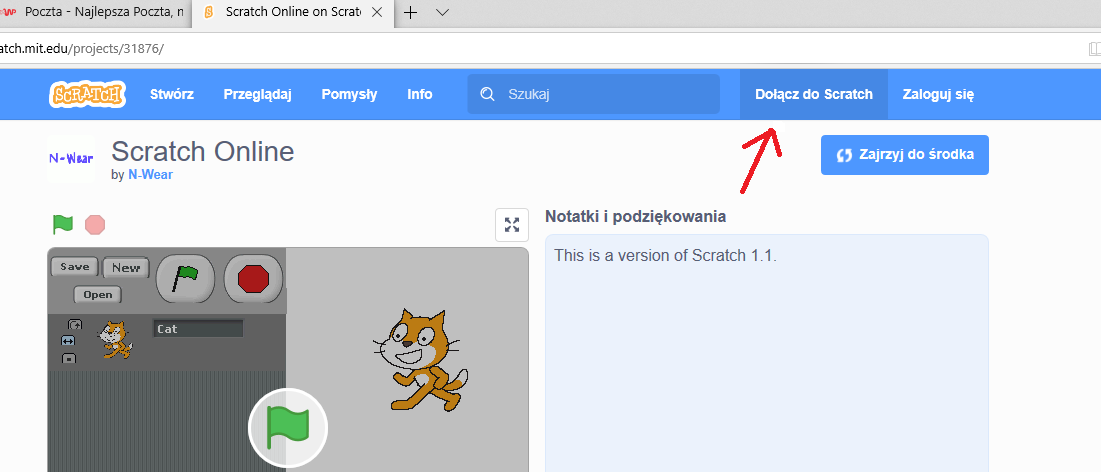 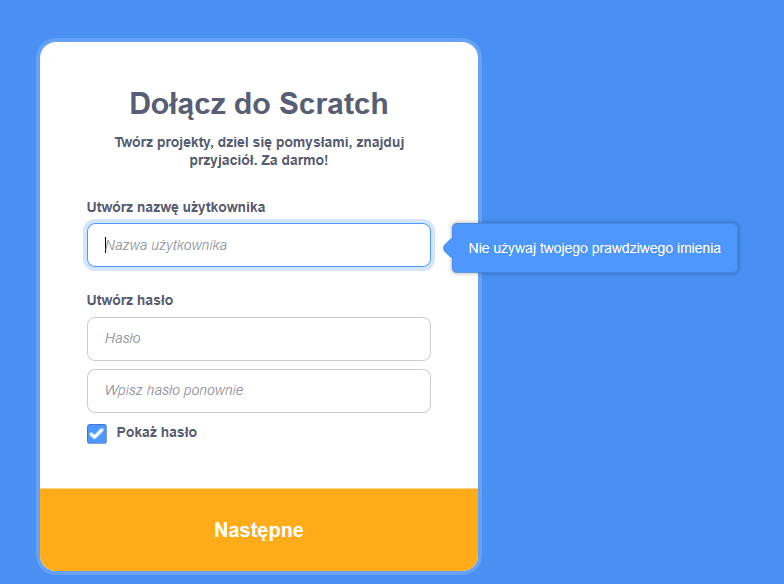 5. Po zarejestrowaniu użytkownik może zapisywać swoje prace on-line lub na komputerze.6.  Aby zmienić na język polski klikamy ikonkę globusa i wybieramy Poland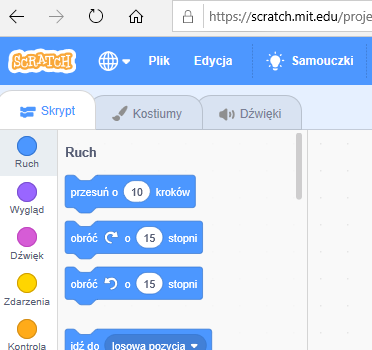 6. Zadania do wykonania znajdują się na stronieZad 1 Link do scenariusza. Proszę go skopiować i wkleić do pasku adresu w przeglądarcehttp://wiki.mistrzowiekodowania.pl/index.php?title=Modu%C5%82_7_-_%E2%80%9EZawody_lekkoatletyczne_duszk%C3%B3w%E2%80%9DZad 2Jak wykonać kartkę świąteczną – tu będzie mała zmiana, wykonujemy kartkę świąteczną Wielkanocną. )http://wiki.mistrzowiekodowania.pl/index.php?title=Modu%C5%82_8_-_%E2%80%9EMultimedialna_kartka_%C5%9Bwi%C4%85teczna%E2%80%9DUwaga! Możesz nacisnąć Ctrl i od razu uaktywnić link.7. Program dostępny on-line różni się od programów jakie były w pracowni. Jednak uczniowie klasy VII powinni sobie poradzić w wyszukaniu różnic.Poniżej podaje gdzie można zmienić , namalować nowego duszka i nowe tło.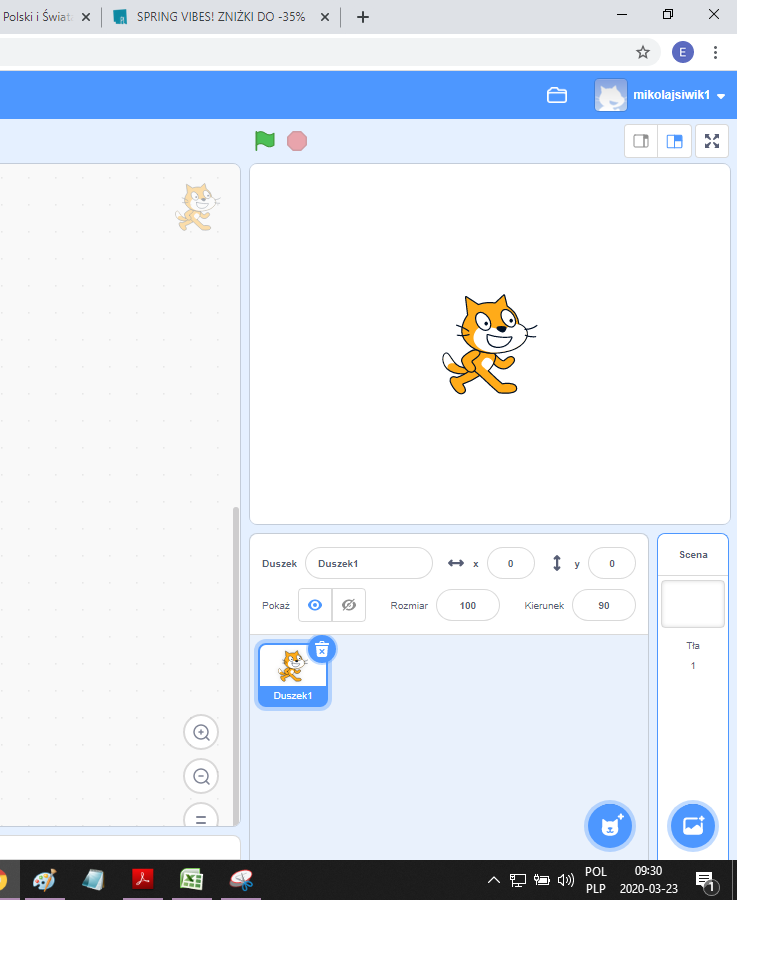 8. Jak zapisać plik na swoim komputerze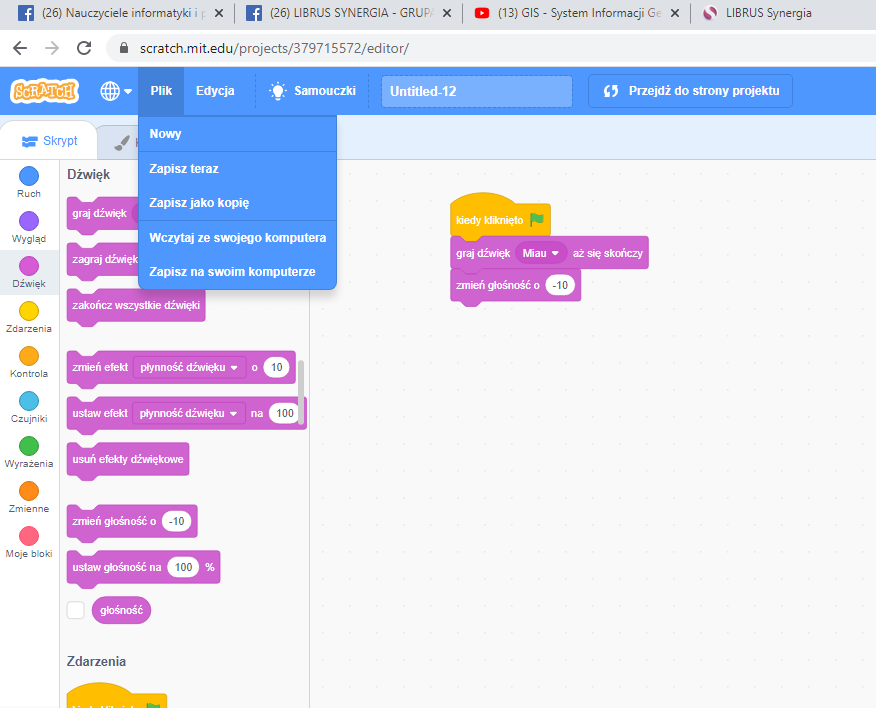 W lewym dolnym rogupowinien się pokazać plik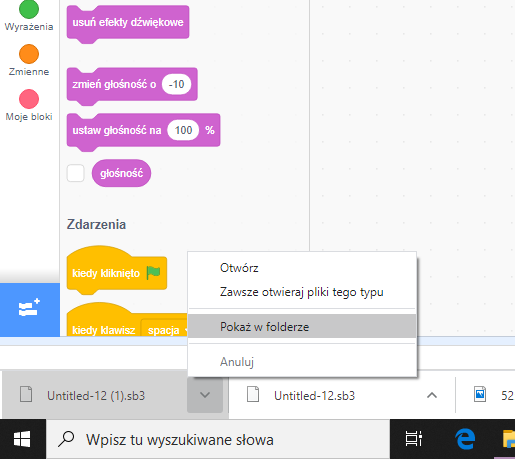 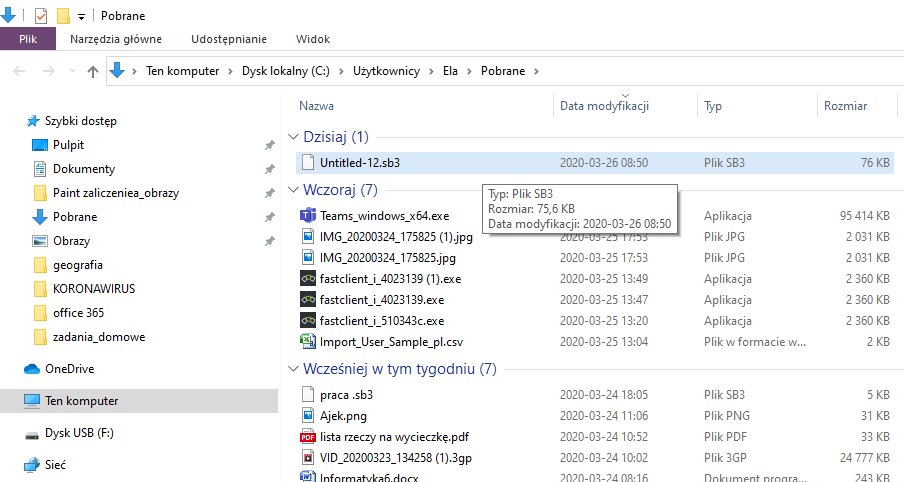 POWODZENIA